.Intro:	 12 countsCROSS-SIDE-BEHIND, SIDE STEP DRAGTWINKLE STEP, TWINKLE 1/4 TURN RTWINKLE STEP, CROSS- SIDES, 1/2 TURN RSIDE STEP DRAG, DIAGONAL FWD ROCK, RECOVER, STEP BACKBACK, 1/4 TURN WITH SWEEP, CROSS-SWEEP*Restart 3rd  wall	TWINKLE STEP, CROSS, SLOW KICKBACK, SWEEP, COASTER STEPLEFT FWD BASIC 1/2 TURN L, BACK, 1/4 TURN L, HOLDRIGHT BASIC FWD 1/2 TURN R, BACK, 1/4 TURN R, HOLDCROSS ROCK, SIDE, CROSS, 3/4 TURN LTWINKLE BACK, STEP BACK, DRAGFWD STEP, STEP, 1/4 TURN L, CROSS, SWEEPRESTART : 3rd  wall after 30 counts (06:00)TAG : end of the 5th wall (6:00)TWINKLE L, CROSS, SWEEPBilly Jean Waltz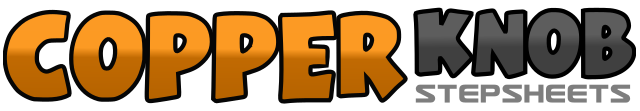 .......Count:72Wall:2Level:Intermediate waltz.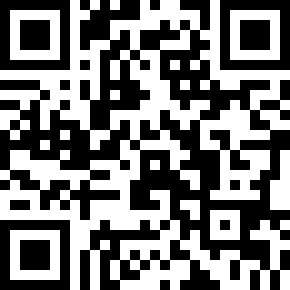 Choreographer:Esmeralda van de Pol (NL) - December 2013Esmeralda van de Pol (NL) - December 2013Esmeralda van de Pol (NL) - December 2013Esmeralda van de Pol (NL) - December 2013Esmeralda van de Pol (NL) - December 2013.Music:"Billy Jean" by Charly Luske & Lisa Lois"Billy Jean" by Charly Luske & Lisa Lois"Billy Jean" by Charly Luske & Lisa Lois"Billy Jean" by Charly Luske & Lisa Lois"Billy Jean" by Charly Luske & Lisa Lois........1-3Cross LF over RF, step RF to R side, Cross LF behind RF4-6Step RF to R side, Drag LF in 2 counts next RF [12:00]1-3Cross LF over RF, Step RF to R side, Replace weight on LF4-6Cross RF over LF, 1/4 turn-step LF back, Step RF to R side [03:00]1-3Cross LF over RF, Step RF to R side, Replace weight on LF4-6Cross RF over LF, Step LF to L side, 1/2 turn R-weight on LF  [09:00]1-3Step RF to R side, Drag LF in 2 counts to RF(turn your body in R diagonal) [10:30]4-6Rock fwd on LF, Recover on RF, Step LF back [10:30]1-3Step RF back, 1/4 turn L-step LF fwd and Sweep RF to front [06:00]4-6Cross RF over LF, sweep LF in 2 counts from back to front1-3Cross LF over RF, Step RF to R side, Replace weight on LF4-6Cross RF over LF, Kick in 2 counts LF in left diagonal fwd	 [06:00]1-3Step back on LF, Sweep RF in 2 counts from front to back4-6Step RF back, Step LF next to RF, Step RF fwd [06:00]1-3Step fwd on LF, 1/2 turn L-step RF back, Step LF slightly back	[12:00]4-6Step RF back, 1/4 turn L-step LF to L side, Hold	[09:00]1-3Step fwd on RF, 1/2 turn R-step L back, Step RF slightly back	[03:00]4-6Step LF back, 1/4 turn R-step RF to R side, Hold	[06:00]1-3Rock LF across RF, Recover on RF, Step LF to L side4-6Cross RF over LF, 3/4 turn L in 2 counts-weights on RF	[03:00]1-3Step LF behind RF, Step RF to R side, Replace weight on LF4-6Step back on RF, Drag LF in 2 counts in front of RF [03:00]1-3Step fwd on RF, Step fwd on LF, 1/4 turn L-weight on LF	[06:00]4-6Cross RF over LF, sweep LF in 2 counts to front…1-3Cross LF over RF, Step RF to R side, Replace weight on LF4-6Cross RF over LF, sweep in 2 counts LF to front